الجمهورية العربية السورية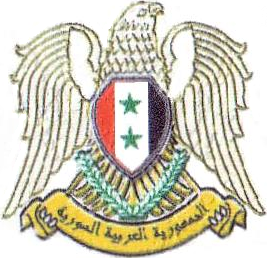 وزارة الصحةالهيئـة السـورية للاختصاصات الطبيـةتعهد خطي بالعمل والالتزام في مديرية صحة القنيطرةأنا الموقع أدناه ________________________تقدمت إلى المفاضلة النصفية 2015  لصالح مديرية صحة القنيطرةوأتعهد : بخدمة المؤسسات الصحية فيها بعد حصولي على الاختصاص فترة سنتين بصفة اختصاصي وحسب حاجة مديرية الصحة في المحافظة. التاريخ :         /      /      2015                                                                                                 التوقيع :